COMUNE DI VIONEPROVINCIA DI BRESCIAPiazza Vittoria 1 - 25050 Vione (BS) – Telefono 0364-94131 – 906154    E-mail protocollo@pec.comune.vione.bs.itt  Cf 00837510171 - P.Iva 0580940989  ____________________________________________________________________________________________________Piazza Vittoria n. 1 – Cap 25050   Tel. 0364 94131-906154 – C.F.  00837510171www.comune.vione.bs.it e-mail  protocollo@pec.comune.vione.bs.itData scadenzaDenominazione obbligoSintesi del contenutoRiferimento normativoLink web sito comunaleDestinatari31 gennaio 2023Canone Unico Patrimoniale AnnualeArt.1 commi 816 e 845 della Legge 27.12.2019 n. 160www.comune.vione.bs.it/CITTADINI E IMPRESE31 gennaio 2023Canone unico patrimonialeAnnualeArt.1 commi 816 e 845 della Legge 27.12.2019 n. 160www.comune.vione.bs.it/CITTADINI E IMPRESE01 giugnoPrima Rata T.A.R.I.Prima RataLegge n. 147 del27.12.2013www.comune.vione.bs.it/CITTADINI E IMPRESE01 dicembre 2023Seconda Rata T.A.R.I.Seconda rataLegge n. 147 del27.12.2013www.comune.vione.bs.it/CITTADINI E IMPRESE16 giugno 2023I.M.U.Acconto 50%Art. 1 c. 762 Legge 27.12.2019 – art. 12www.comune.vione.bs.it/CITTADINI E IMPRESE18 dicembre 2023I.M.U.Saldo 50%Art. 1 c. 762 Legge 27.12.2019 – art. 12www.comune.vione.bs.it/CITTADINI E IMPRESE16 giugno 2023Luce votiva cimiteri comunaliAnnualeRegolamento Comunale per il servizio di illuminazione votiva cimiteri comunaliwww.comune.vione.bs.it/CITTADINI 31 ottobreIscrizione AlboPresidenti diSeggio ElettoraleDomanda di iscrizionenell’Albo deiPresidenti diSeggioElettoraleArt. 1 Legge n. 53 del 21.03.1990www.comune.vione.bs.it/CITTADINI30 novembreIscrizione AlboScrutatori diSeggio ElettoraleDomanda di iscrizione nell’AlboScrutatoriLegge n. 95 del08.03.1989 come modificata dall’art.9 della Leggewww.comune.vione.bs.it/CITTADINI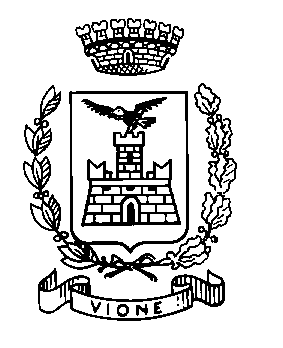 